Video Crust					Name: __________________________    # ______1. The video today is brought to you by : __________________________________ its hot, its rock, but it doesn’t roll.2.  The crust is a _______________ layer of rock all around the Earth.3. What does Bill use 1st to model the crust(using a chain saw:  _____________________________4. What is the inner core made of : ____________________________, 5. Label the layers of the Earth:                    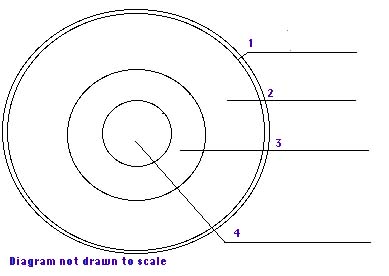 6. Have we drilled through the crust to the mantle? ______________7. Another example of a model of the layers is a boiled : ______________________8. What is Richie not doing? __________________________________________ What company is the product he is eating? _____________________________________. 9. What kind of scientist is Dan Dzurisin? _______________________________________________________10. What volcano are they standing in _______________________  an when did it majorly erupt? _________11. What does Bill put into the magma? : _______________________________________________________12. What is it called when hot water erupts from the ground near volcanos ? __________________________13. What is the name of the one show from # 12? _______________________________________________14. What two continents gave one of the 1st clues to Plate tectonics? _____________________________ & ____________________________________.15. When all the plates were together it was called: _____________________________________.16. What state is the cave where bill is in and showing : _____________________________________17. What are Cass Thompson and Bill digging for? ____________________________________.18. A seismograph detects __________________________ occurring in the crust.19. What occurs due to Richie not eating his crust? _____________________________________________.20. Who sings  the song “Crust” ? ___________________________________________